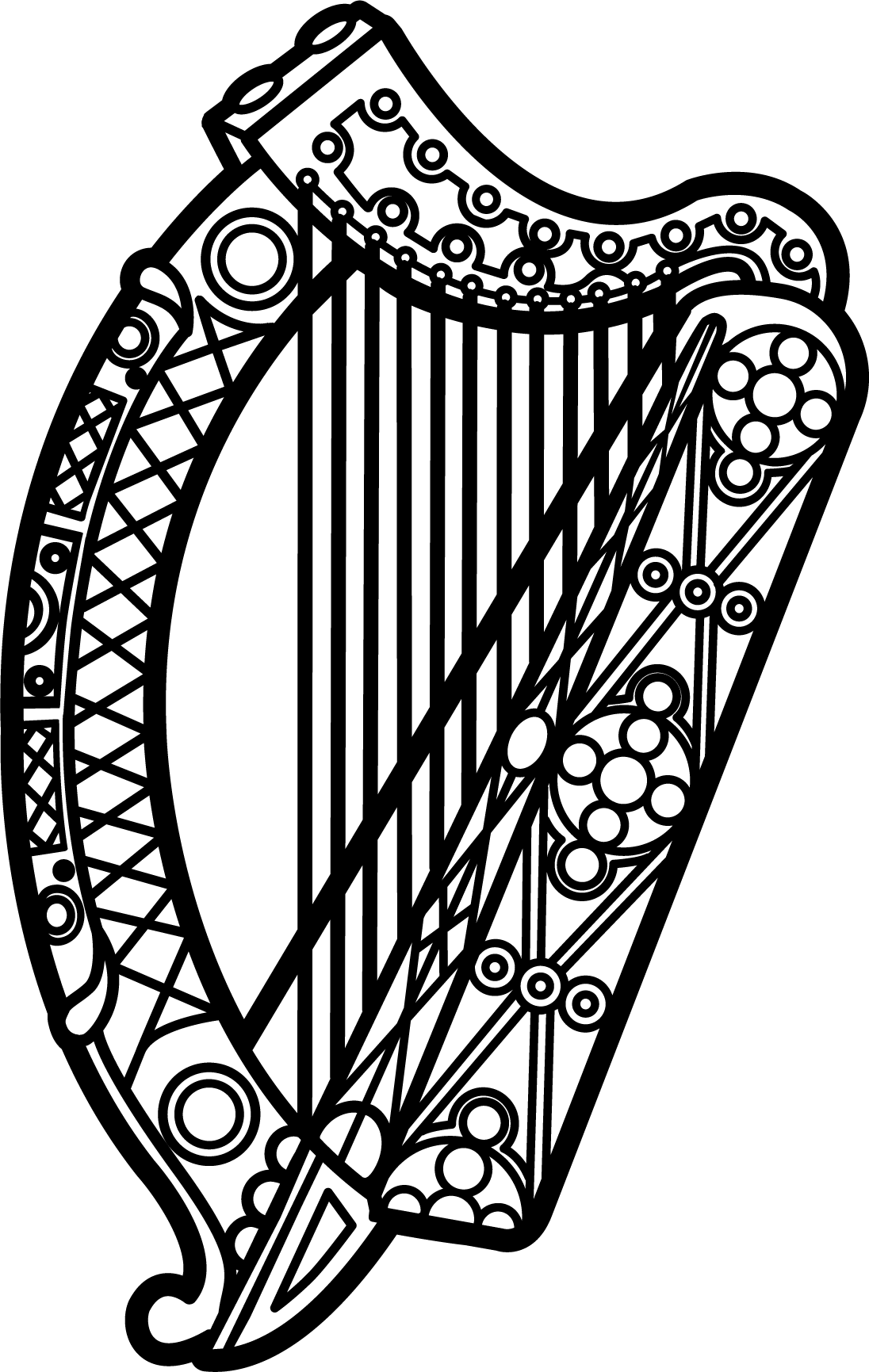 Statement of Ireland 34th session of the UPR Working Group Review of Iran8 November 2019 Ireland warmly welcomes the delegation of Iran and thanks them for their presentation.Ireland remains gravely concerned at the continued use of the death penalty in Iran, in particular against juvenile offenders.Ireland is particularly concerned by the continued harassment, arrest and arbitrary detention of human rights defenders, particularly women human rights defenders, and lawyers, journalists, labour activists and academics. We urge Iran to cooperate with all Special Procedures of the Council, including by facilitating a country visit by the Special Rapporteur on the situation of human rights in Iran.We also urge Iran to take all steps necessary to protect the rights of the Baha’i and other religious communities.Ireland makes the following recommendations to the Iranian authorities:Establish a moratorium on executions and ratify the Second Optional Protocol to the ICCPR, and immediately end death sentences for individuals under the age of 18 at the time of their alleged crime, in line with Iran’s obligations under the Convention on the Rights of the Child.Release all detainees who have been imprisoned for exercising their rights of freedom of expression and peaceful assembly as guaranteed under the ICCPR. Thank you. 